Learning Support RequestMinistry of Educationwww.education.govt.nzPrivate Bag 92644Symonds StreetAuckland 1142Fax: 09 6329401Phone: 09 632 0390Email:  aucklandcity.servicesupport@education.govt.nzDo you have parental permission for this referral?      Yes     No	Date___________________________Do you have parental permission for this referral?      Yes     No	Date___________________________Do you have parental permission for this referral?      Yes     No	Date___________________________Do you have parental permission for this referral?      Yes     No	Date___________________________Do you have parental permission for this referral?      Yes     No	Date___________________________Do you have parental permission for this referral?      Yes     No	Date___________________________Do you have parental permission for this referral?      Yes     No	Date___________________________Do you have parental permission for this referral?      Yes     No	Date___________________________Do you have parental permission for this referral?      Yes     No	Date___________________________Do you have parental permission for this referral?      Yes     No	Date___________________________Do you have parental permission for this referral?      Yes     No	Date___________________________Childs Full  Namexxxxx  M  F  M  F  M  FDOB :xDOB :xChilds Full  Namexxxxx  M  F  M  F  M  FNSN:NSN:ETHNICITY: Please  NZ European/Pakeha Maori	Iwi _____________________ETHNICITY: Please  NZ European/Pakeha Maori	Iwi _____________________ETHNICITY: Please  NZ European/Pakeha Maori	Iwi _____________________Asian Indian Somali Other	__________________Asian Indian Somali Other	__________________ Chinese  Niuean Tokelauan Unknown Chinese  Niuean Tokelauan Unknown Chinese  Niuean Tokelauan Unknown Chinese  Niuean Tokelauan Unknown Chinese  Niuean Tokelauan Unknown Cook Island Maori Samoan Tongan Not DisclosedCaregiver DetailsCaregiver DetailsFull NameFull NameFull NameFull NameFull NameFull NameRelationship to childRelationship to childMale / FemaleMain Caregiver     XMain Caregiver     X M  FSecond Caregiver Second Caregiver  M  FLanguages spoken at home: x Languages spoken at home: x Languages spoken at home: x Languages spoken at home: x Languages spoken at home: x Languages spoken at home: x Languages spoken at home: x Languages spoken at home: x Languages spoken at home: x B4 School Check Referral? YES / NOB4 School Check Referral? YES / NOHome address xHome address xHome address xHome address xHome address xPost CodePost CodePost CodePost CodePhone xPhone xHome address xHome address xHome address xHome address xHome address xPhone xPhone xEmail address xEmail address xEmail address xEmail address xEmail address xEmail address xEmail address xEmail address xEmail address xMobile xMobile xPreferred Method of Contact:   Email    /    Letter   /    Telephone   /    Mobile    (please circle)Preferred Method of Contact:   Email    /    Letter   /    Telephone   /    Mobile    (please circle)Preferred Method of Contact:   Email    /    Letter   /    Telephone   /    Mobile    (please circle)Preferred Method of Contact:   Email    /    Letter   /    Telephone   /    Mobile    (please circle)Preferred Method of Contact:   Email    /    Letter   /    Telephone   /    Mobile    (please circle)Preferred Method of Contact:   Email    /    Letter   /    Telephone   /    Mobile    (please circle)Preferred Method of Contact:   Email    /    Letter   /    Telephone   /    Mobile    (please circle)Preferred Method of Contact:   Email    /    Letter   /    Telephone   /    Mobile    (please circle)Preferred Method of Contact:   Email    /    Letter   /    Telephone   /    Mobile    (please circle)Preferred Method of Contact:   Email    /    Letter   /    Telephone   /    Mobile    (please circle)Preferred Method of Contact:   Email    /    Letter   /    Telephone   /    Mobile    (please circle)Facility Details:Facility Details:Facility Details:Facility Details:Facility Details:Facility Details:Facility Details:Facility Details:Facility Details:School or EC Centre xSchool or EC Centre xSchool or EC Centre xSchool or EC Centre x Year x Year x Year x Year x Year x Phone x Phone xContact person at School or EC Centre XContact person at School or EC Centre XContact person at School or EC Centre XContact person at School or EC Centre XContact person at School or EC Centre XContact person at School or EC Centre XContact person at School or EC Centre XContact person at School or EC Centre XContact person at School or EC Centre XContact person at School or EC Centre XContact person at School or EC Centre XPerson making referral: xPerson making referral: xPerson making referral: xPerson making referral: xPerson making referral: xPerson making referral: xPerson making referral: xRelationship to child xRelationship to child xRelationship to child xRelationship to child xPhone Number: x ______________________________________Postal Address: x______	Phone Number: x ______________________________________Postal Address: x______	Phone Number: x ______________________________________Postal Address: x______	Phone Number: x ______________________________________Postal Address: x______	Phone Number: x ______________________________________Postal Address: x______	Phone Number: x ______________________________________Postal Address: x______	Phone Number: x ______________________________________Postal Address: x______	Phone Number: x ______________________________________Postal Address: x______	Phone Number: x ______________________________________Postal Address: x______	Phone Number: x ______________________________________Postal Address: x______	Phone Number: x ______________________________________Postal Address: x______	1. What is your main concern? (eg the child’s behaviour, communication skills, general development).1. What is your main concern? (eg the child’s behaviour, communication skills, general development).1. What is your main concern? (eg the child’s behaviour, communication skills, general development).1. What is your main concern? (eg the child’s behaviour, communication skills, general development).1. What is your main concern? (eg the child’s behaviour, communication skills, general development).1. What is your main concern? (eg the child’s behaviour, communication skills, general development).1. What is your main concern? (eg the child’s behaviour, communication skills, general development).1. What is your main concern? (eg the child’s behaviour, communication skills, general development).1. What is your main concern? (eg the child’s behaviour, communication skills, general development).1. What is your main concern? (eg the child’s behaviour, communication skills, general development).1. What is your main concern? (eg the child’s behaviour, communication skills, general development).2. What has already been done to address the concern? (eg interventions by you or others, hearing tests, information from doctors etc) Please describe or attach information.2. What has already been done to address the concern? (eg interventions by you or others, hearing tests, information from doctors etc) Please describe or attach information.2. What has already been done to address the concern? (eg interventions by you or others, hearing tests, information from doctors etc) Please describe or attach information.2. What has already been done to address the concern? (eg interventions by you or others, hearing tests, information from doctors etc) Please describe or attach information.2. What has already been done to address the concern? (eg interventions by you or others, hearing tests, information from doctors etc) Please describe or attach information.2. What has already been done to address the concern? (eg interventions by you or others, hearing tests, information from doctors etc) Please describe or attach information.2. What has already been done to address the concern? (eg interventions by you or others, hearing tests, information from doctors etc) Please describe or attach information.2. What has already been done to address the concern? (eg interventions by you or others, hearing tests, information from doctors etc) Please describe or attach information.2. What has already been done to address the concern? (eg interventions by you or others, hearing tests, information from doctors etc) Please describe or attach information.2. What has already been done to address the concern? (eg interventions by you or others, hearing tests, information from doctors etc) Please describe or attach information.2. What has already been done to address the concern? (eg interventions by you or others, hearing tests, information from doctors etc) Please describe or attach information.3. Describe how the concern impacts on the child’s ability to learn at school or in their early childhood setting, or be fully involved in family life.3. Describe how the concern impacts on the child’s ability to learn at school or in their early childhood setting, or be fully involved in family life.3. Describe how the concern impacts on the child’s ability to learn at school or in their early childhood setting, or be fully involved in family life.3. Describe how the concern impacts on the child’s ability to learn at school or in their early childhood setting, or be fully involved in family life.3. Describe how the concern impacts on the child’s ability to learn at school or in their early childhood setting, or be fully involved in family life.3. Describe how the concern impacts on the child’s ability to learn at school or in their early childhood setting, or be fully involved in family life.3. Describe how the concern impacts on the child’s ability to learn at school or in their early childhood setting, or be fully involved in family life.3. Describe how the concern impacts on the child’s ability to learn at school or in their early childhood setting, or be fully involved in family life.3. Describe how the concern impacts on the child’s ability to learn at school or in their early childhood setting, or be fully involved in family life.3. Describe how the concern impacts on the child’s ability to learn at school or in their early childhood setting, or be fully involved in family life.3. Describe how the concern impacts on the child’s ability to learn at school or in their early childhood setting, or be fully involved in family life.4. Does the concern have an effect on family members, other children or adults around the child? Please describe.4. Does the concern have an effect on family members, other children or adults around the child? Please describe.4. Does the concern have an effect on family members, other children or adults around the child? Please describe.4. Does the concern have an effect on family members, other children or adults around the child? Please describe.4. Does the concern have an effect on family members, other children or adults around the child? Please describe.4. Does the concern have an effect on family members, other children or adults around the child? Please describe.4. Does the concern have an effect on family members, other children or adults around the child? Please describe.4. Does the concern have an effect on family members, other children or adults around the child? Please describe.4. Does the concern have an effect on family members, other children or adults around the child? Please describe.4. Does the concern have an effect on family members, other children or adults around the child? Please describe.4. Does the concern have an effect on family members, other children or adults around the child? Please describe.5. Is the concern present all of the time? If no, then how often does it happen (eg more than 1x a day/daily/ more than 1x a week).5. Is the concern present all of the time? If no, then how often does it happen (eg more than 1x a day/daily/ more than 1x a week).5. Is the concern present all of the time? If no, then how often does it happen (eg more than 1x a day/daily/ more than 1x a week).5. Is the concern present all of the time? If no, then how often does it happen (eg more than 1x a day/daily/ more than 1x a week).5. Is the concern present all of the time? If no, then how often does it happen (eg more than 1x a day/daily/ more than 1x a week).5. Is the concern present all of the time? If no, then how often does it happen (eg more than 1x a day/daily/ more than 1x a week).5. Is the concern present all of the time? If no, then how often does it happen (eg more than 1x a day/daily/ more than 1x a week).5. Is the concern present all of the time? If no, then how often does it happen (eg more than 1x a day/daily/ more than 1x a week).5. Is the concern present all of the time? If no, then how often does it happen (eg more than 1x a day/daily/ more than 1x a week).5. Is the concern present all of the time? If no, then how often does it happen (eg more than 1x a day/daily/ more than 1x a week).5. Is the concern present all of the time? If no, then how often does it happen (eg more than 1x a day/daily/ more than 1x a week).6. What help are you seeking from us? 6. What help are you seeking from us? 6. What help are you seeking from us? 6. What help are you seeking from us? 6. What help are you seeking from us? 6. What help are you seeking from us? 6. What help are you seeking from us? 6. What help are you seeking from us? 6. What help are you seeking from us? 6. What help are you seeking from us? 6. What help are you seeking from us? Has Learning Support (preciously Special Education) been involved before?   Yes    NoWhen? Has Learning Support (preciously Special Education) been involved before?   Yes    NoWhen? Has Learning Support (preciously Special Education) been involved before?   Yes    NoWhen? Has Learning Support (preciously Special Education) been involved before?   Yes    NoWhen? Has Learning Support (preciously Special Education) been involved before?   Yes    NoWhen? Has Learning Support (preciously Special Education) been involved before?   Yes    NoWhen? Has Learning Support (preciously Special Education) been involved before?   Yes    NoWhen? Has Learning Support (preciously Special Education) been involved before?   Yes    NoWhen? Has Learning Support (preciously Special Education) been involved before?   Yes    NoWhen? Has Learning Support (preciously Special Education) been involved before?   Yes    NoWhen? Has Learning Support (preciously Special Education) been involved before?   Yes    NoWhen? It will assist us to have some of the following information attached, if you have access to it:FOR EARLY CHILDHOODA summary of your/any observations undertaken at the Early Childhood Centre.FOR SCHOOL AGED CHILDRENFor Behaviour referrals behaviour diary, behaviour checklist, SENCO/RTLB report, individual plan, teacher or parent observations.For Communication referrals Please complete the Information to Support Communication Requests May 2010.It will assist us to have some of the following information attached, if you have access to it:FOR EARLY CHILDHOODA summary of your/any observations undertaken at the Early Childhood Centre.FOR SCHOOL AGED CHILDRENFor Behaviour referrals behaviour diary, behaviour checklist, SENCO/RTLB report, individual plan, teacher or parent observations.For Communication referrals Please complete the Information to Support Communication Requests May 2010.It will assist us to have some of the following information attached, if you have access to it:FOR EARLY CHILDHOODA summary of your/any observations undertaken at the Early Childhood Centre.FOR SCHOOL AGED CHILDRENFor Behaviour referrals behaviour diary, behaviour checklist, SENCO/RTLB report, individual plan, teacher or parent observations.For Communication referrals Please complete the Information to Support Communication Requests May 2010.It will assist us to have some of the following information attached, if you have access to it:FOR EARLY CHILDHOODA summary of your/any observations undertaken at the Early Childhood Centre.FOR SCHOOL AGED CHILDRENFor Behaviour referrals behaviour diary, behaviour checklist, SENCO/RTLB report, individual plan, teacher or parent observations.For Communication referrals Please complete the Information to Support Communication Requests May 2010.It will assist us to have some of the following information attached, if you have access to it:FOR EARLY CHILDHOODA summary of your/any observations undertaken at the Early Childhood Centre.FOR SCHOOL AGED CHILDRENFor Behaviour referrals behaviour diary, behaviour checklist, SENCO/RTLB report, individual plan, teacher or parent observations.For Communication referrals Please complete the Information to Support Communication Requests May 2010.It will assist us to have some of the following information attached, if you have access to it:FOR EARLY CHILDHOODA summary of your/any observations undertaken at the Early Childhood Centre.FOR SCHOOL AGED CHILDRENFor Behaviour referrals behaviour diary, behaviour checklist, SENCO/RTLB report, individual plan, teacher or parent observations.For Communication referrals Please complete the Information to Support Communication Requests May 2010.It will assist us to have some of the following information attached, if you have access to it:FOR EARLY CHILDHOODA summary of your/any observations undertaken at the Early Childhood Centre.FOR SCHOOL AGED CHILDRENFor Behaviour referrals behaviour diary, behaviour checklist, SENCO/RTLB report, individual plan, teacher or parent observations.For Communication referrals Please complete the Information to Support Communication Requests May 2010.It will assist us to have some of the following information attached, if you have access to it:FOR EARLY CHILDHOODA summary of your/any observations undertaken at the Early Childhood Centre.FOR SCHOOL AGED CHILDRENFor Behaviour referrals behaviour diary, behaviour checklist, SENCO/RTLB report, individual plan, teacher or parent observations.For Communication referrals Please complete the Information to Support Communication Requests May 2010.It will assist us to have some of the following information attached, if you have access to it:FOR EARLY CHILDHOODA summary of your/any observations undertaken at the Early Childhood Centre.FOR SCHOOL AGED CHILDRENFor Behaviour referrals behaviour diary, behaviour checklist, SENCO/RTLB report, individual plan, teacher or parent observations.For Communication referrals Please complete the Information to Support Communication Requests May 2010.It will assist us to have some of the following information attached, if you have access to it:FOR EARLY CHILDHOODA summary of your/any observations undertaken at the Early Childhood Centre.FOR SCHOOL AGED CHILDRENFor Behaviour referrals behaviour diary, behaviour checklist, SENCO/RTLB report, individual plan, teacher or parent observations.For Communication referrals Please complete the Information to Support Communication Requests May 2010.It will assist us to have some of the following information attached, if you have access to it:FOR EARLY CHILDHOODA summary of your/any observations undertaken at the Early Childhood Centre.FOR SCHOOL AGED CHILDRENFor Behaviour referrals behaviour diary, behaviour checklist, SENCO/RTLB report, individual plan, teacher or parent observations.For Communication referrals Please complete the Information to Support Communication Requests May 2010.AGREEMENT FOR REFERRAL BY SCHOOL PRINCIPAL OR SENIOR TEACHER EARLY CHILDHOOD SERVICEI agree to this referral being made to the Ministry of Education, Learning Support.Name:_________________________Designation:____________________Signature:_______________Date:_______AGREEMENT FOR REFERRAL BY SCHOOL PRINCIPAL OR SENIOR TEACHER EARLY CHILDHOOD SERVICEI agree to this referral being made to the Ministry of Education, Learning Support.Name:_________________________Designation:____________________Signature:_______________Date:_______AGREEMENT FOR REFERRAL BY SCHOOL PRINCIPAL OR SENIOR TEACHER EARLY CHILDHOOD SERVICEI agree to this referral being made to the Ministry of Education, Learning Support.Name:_________________________Designation:____________________Signature:_______________Date:_______AGREEMENT FOR REFERRAL BY SCHOOL PRINCIPAL OR SENIOR TEACHER EARLY CHILDHOOD SERVICEI agree to this referral being made to the Ministry of Education, Learning Support.Name:_________________________Designation:____________________Signature:_______________Date:_______AGREEMENT FOR REFERRAL BY SCHOOL PRINCIPAL OR SENIOR TEACHER EARLY CHILDHOOD SERVICEI agree to this referral being made to the Ministry of Education, Learning Support.Name:_________________________Designation:____________________Signature:_______________Date:_______AGREEMENT FOR REFERRAL BY SCHOOL PRINCIPAL OR SENIOR TEACHER EARLY CHILDHOOD SERVICEI agree to this referral being made to the Ministry of Education, Learning Support.Name:_________________________Designation:____________________Signature:_______________Date:_______AGREEMENT FOR REFERRAL BY SCHOOL PRINCIPAL OR SENIOR TEACHER EARLY CHILDHOOD SERVICEI agree to this referral being made to the Ministry of Education, Learning Support.Name:_________________________Designation:____________________Signature:_______________Date:_______AGREEMENT FOR REFERRAL BY SCHOOL PRINCIPAL OR SENIOR TEACHER EARLY CHILDHOOD SERVICEI agree to this referral being made to the Ministry of Education, Learning Support.Name:_________________________Designation:____________________Signature:_______________Date:_______AGREEMENT FOR REFERRAL BY SCHOOL PRINCIPAL OR SENIOR TEACHER EARLY CHILDHOOD SERVICEI agree to this referral being made to the Ministry of Education, Learning Support.Name:_________________________Designation:____________________Signature:_______________Date:_______AGREEMENT FOR REFERRAL BY SCHOOL PRINCIPAL OR SENIOR TEACHER EARLY CHILDHOOD SERVICEI agree to this referral being made to the Ministry of Education, Learning Support.Name:_________________________Designation:____________________Signature:_______________Date:_______AGREEMENT FOR REFERRAL BY SCHOOL PRINCIPAL OR SENIOR TEACHER EARLY CHILDHOOD SERVICEI agree to this referral being made to the Ministry of Education, Learning Support.Name:_________________________Designation:____________________Signature:_______________Date:_______PARENT/LEGAL GUARDIAN PERMISSION I / We consent to this referral being made to the Ministry of Education, Learning Support.Signed  	 	Date 	PARENT/LEGAL GUARDIAN PERMISSION I / We consent to this referral being made to the Ministry of Education, Learning Support.Signed  	 	Date 	PARENT/LEGAL GUARDIAN PERMISSION I / We consent to this referral being made to the Ministry of Education, Learning Support.Signed  	 	Date 	PARENT/LEGAL GUARDIAN PERMISSION I / We consent to this referral being made to the Ministry of Education, Learning Support.Signed  	 	Date 	PARENT/LEGAL GUARDIAN PERMISSION I / We consent to this referral being made to the Ministry of Education, Learning Support.Signed  	 	Date 	PARENT/LEGAL GUARDIAN PERMISSION I / We consent to this referral being made to the Ministry of Education, Learning Support.Signed  	 	Date 	PARENT/LEGAL GUARDIAN PERMISSION I / We consent to this referral being made to the Ministry of Education, Learning Support.Signed  	 	Date 	PARENT/LEGAL GUARDIAN PERMISSION I / We consent to this referral being made to the Ministry of Education, Learning Support.Signed  	 	Date 	PARENT/LEGAL GUARDIAN PERMISSION I / We consent to this referral being made to the Ministry of Education, Learning Support.Signed  	 	Date 	PARENT/LEGAL GUARDIAN PERMISSION I / We consent to this referral being made to the Ministry of Education, Learning Support.Signed  	 	Date 	PARENT/LEGAL GUARDIAN PERMISSION I / We consent to this referral being made to the Ministry of Education, Learning Support.Signed  	 	Date 	PRIVACY STATEMENTThe personal information collected from you on this form is required by Ministry of Education, Learning Support for the purposes of providing learning support to assist your child.The information collected by Ministry of Education, Learning Support may be disclosed to other professional agencies (Education staff, medical and health professionals and welfare personnel) for these purposes. Your information will not be disclosed to people other than those listed above, unless it is authorised or required by law.The information collected will be held at the office of the Ministry of Education, Learning Support, Auckland. You have the right under the Privacy Act to see this information and to ask for any inaccurate information to be corrected.Should you not wish to provide any information requested, please contact a member of staff who will explain the consequences of not supplying it. The Ministry of Education, Learning Support will respect the confidentiality of the information collected including the data on this Request for Support form. The information will be used in the context of the request for service outlined on this form. It may also be used for statistical purposes in a way that will not identify the individual.PRIVACY STATEMENTThe personal information collected from you on this form is required by Ministry of Education, Learning Support for the purposes of providing learning support to assist your child.The information collected by Ministry of Education, Learning Support may be disclosed to other professional agencies (Education staff, medical and health professionals and welfare personnel) for these purposes. Your information will not be disclosed to people other than those listed above, unless it is authorised or required by law.The information collected will be held at the office of the Ministry of Education, Learning Support, Auckland. You have the right under the Privacy Act to see this information and to ask for any inaccurate information to be corrected.Should you not wish to provide any information requested, please contact a member of staff who will explain the consequences of not supplying it. The Ministry of Education, Learning Support will respect the confidentiality of the information collected including the data on this Request for Support form. The information will be used in the context of the request for service outlined on this form. It may also be used for statistical purposes in a way that will not identify the individual.PRIVACY STATEMENTThe personal information collected from you on this form is required by Ministry of Education, Learning Support for the purposes of providing learning support to assist your child.The information collected by Ministry of Education, Learning Support may be disclosed to other professional agencies (Education staff, medical and health professionals and welfare personnel) for these purposes. Your information will not be disclosed to people other than those listed above, unless it is authorised or required by law.The information collected will be held at the office of the Ministry of Education, Learning Support, Auckland. You have the right under the Privacy Act to see this information and to ask for any inaccurate information to be corrected.Should you not wish to provide any information requested, please contact a member of staff who will explain the consequences of not supplying it. The Ministry of Education, Learning Support will respect the confidentiality of the information collected including the data on this Request for Support form. The information will be used in the context of the request for service outlined on this form. It may also be used for statistical purposes in a way that will not identify the individual.PRIVACY STATEMENTThe personal information collected from you on this form is required by Ministry of Education, Learning Support for the purposes of providing learning support to assist your child.The information collected by Ministry of Education, Learning Support may be disclosed to other professional agencies (Education staff, medical and health professionals and welfare personnel) for these purposes. Your information will not be disclosed to people other than those listed above, unless it is authorised or required by law.The information collected will be held at the office of the Ministry of Education, Learning Support, Auckland. You have the right under the Privacy Act to see this information and to ask for any inaccurate information to be corrected.Should you not wish to provide any information requested, please contact a member of staff who will explain the consequences of not supplying it. The Ministry of Education, Learning Support will respect the confidentiality of the information collected including the data on this Request for Support form. The information will be used in the context of the request for service outlined on this form. It may also be used for statistical purposes in a way that will not identify the individual.PRIVACY STATEMENTThe personal information collected from you on this form is required by Ministry of Education, Learning Support for the purposes of providing learning support to assist your child.The information collected by Ministry of Education, Learning Support may be disclosed to other professional agencies (Education staff, medical and health professionals and welfare personnel) for these purposes. Your information will not be disclosed to people other than those listed above, unless it is authorised or required by law.The information collected will be held at the office of the Ministry of Education, Learning Support, Auckland. You have the right under the Privacy Act to see this information and to ask for any inaccurate information to be corrected.Should you not wish to provide any information requested, please contact a member of staff who will explain the consequences of not supplying it. The Ministry of Education, Learning Support will respect the confidentiality of the information collected including the data on this Request for Support form. The information will be used in the context of the request for service outlined on this form. It may also be used for statistical purposes in a way that will not identify the individual.PRIVACY STATEMENTThe personal information collected from you on this form is required by Ministry of Education, Learning Support for the purposes of providing learning support to assist your child.The information collected by Ministry of Education, Learning Support may be disclosed to other professional agencies (Education staff, medical and health professionals and welfare personnel) for these purposes. Your information will not be disclosed to people other than those listed above, unless it is authorised or required by law.The information collected will be held at the office of the Ministry of Education, Learning Support, Auckland. You have the right under the Privacy Act to see this information and to ask for any inaccurate information to be corrected.Should you not wish to provide any information requested, please contact a member of staff who will explain the consequences of not supplying it. The Ministry of Education, Learning Support will respect the confidentiality of the information collected including the data on this Request for Support form. The information will be used in the context of the request for service outlined on this form. It may also be used for statistical purposes in a way that will not identify the individual.PRIVACY STATEMENTThe personal information collected from you on this form is required by Ministry of Education, Learning Support for the purposes of providing learning support to assist your child.The information collected by Ministry of Education, Learning Support may be disclosed to other professional agencies (Education staff, medical and health professionals and welfare personnel) for these purposes. Your information will not be disclosed to people other than those listed above, unless it is authorised or required by law.The information collected will be held at the office of the Ministry of Education, Learning Support, Auckland. You have the right under the Privacy Act to see this information and to ask for any inaccurate information to be corrected.Should you not wish to provide any information requested, please contact a member of staff who will explain the consequences of not supplying it. The Ministry of Education, Learning Support will respect the confidentiality of the information collected including the data on this Request for Support form. The information will be used in the context of the request for service outlined on this form. It may also be used for statistical purposes in a way that will not identify the individual.PRIVACY STATEMENTThe personal information collected from you on this form is required by Ministry of Education, Learning Support for the purposes of providing learning support to assist your child.The information collected by Ministry of Education, Learning Support may be disclosed to other professional agencies (Education staff, medical and health professionals and welfare personnel) for these purposes. Your information will not be disclosed to people other than those listed above, unless it is authorised or required by law.The information collected will be held at the office of the Ministry of Education, Learning Support, Auckland. You have the right under the Privacy Act to see this information and to ask for any inaccurate information to be corrected.Should you not wish to provide any information requested, please contact a member of staff who will explain the consequences of not supplying it. The Ministry of Education, Learning Support will respect the confidentiality of the information collected including the data on this Request for Support form. The information will be used in the context of the request for service outlined on this form. It may also be used for statistical purposes in a way that will not identify the individual.PRIVACY STATEMENTThe personal information collected from you on this form is required by Ministry of Education, Learning Support for the purposes of providing learning support to assist your child.The information collected by Ministry of Education, Learning Support may be disclosed to other professional agencies (Education staff, medical and health professionals and welfare personnel) for these purposes. Your information will not be disclosed to people other than those listed above, unless it is authorised or required by law.The information collected will be held at the office of the Ministry of Education, Learning Support, Auckland. You have the right under the Privacy Act to see this information and to ask for any inaccurate information to be corrected.Should you not wish to provide any information requested, please contact a member of staff who will explain the consequences of not supplying it. The Ministry of Education, Learning Support will respect the confidentiality of the information collected including the data on this Request for Support form. The information will be used in the context of the request for service outlined on this form. It may also be used for statistical purposes in a way that will not identify the individual.PRIVACY STATEMENTThe personal information collected from you on this form is required by Ministry of Education, Learning Support for the purposes of providing learning support to assist your child.The information collected by Ministry of Education, Learning Support may be disclosed to other professional agencies (Education staff, medical and health professionals and welfare personnel) for these purposes. Your information will not be disclosed to people other than those listed above, unless it is authorised or required by law.The information collected will be held at the office of the Ministry of Education, Learning Support, Auckland. You have the right under the Privacy Act to see this information and to ask for any inaccurate information to be corrected.Should you not wish to provide any information requested, please contact a member of staff who will explain the consequences of not supplying it. The Ministry of Education, Learning Support will respect the confidentiality of the information collected including the data on this Request for Support form. The information will be used in the context of the request for service outlined on this form. It may also be used for statistical purposes in a way that will not identify the individual.PRIVACY STATEMENTThe personal information collected from you on this form is required by Ministry of Education, Learning Support for the purposes of providing learning support to assist your child.The information collected by Ministry of Education, Learning Support may be disclosed to other professional agencies (Education staff, medical and health professionals and welfare personnel) for these purposes. Your information will not be disclosed to people other than those listed above, unless it is authorised or required by law.The information collected will be held at the office of the Ministry of Education, Learning Support, Auckland. You have the right under the Privacy Act to see this information and to ask for any inaccurate information to be corrected.Should you not wish to provide any information requested, please contact a member of staff who will explain the consequences of not supplying it. The Ministry of Education, Learning Support will respect the confidentiality of the information collected including the data on this Request for Support form. The information will be used in the context of the request for service outlined on this form. It may also be used for statistical purposes in a way that will not identify the individual.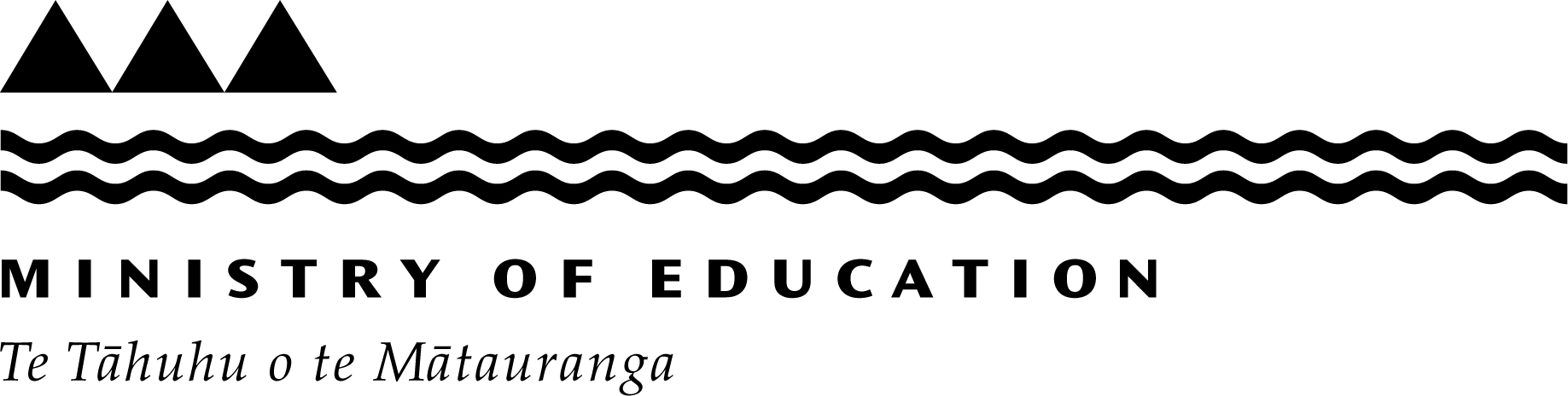 